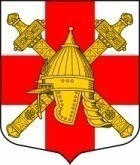 СОВЕТ ДЕПУТАТОВ СИНЯВИНСКОГО ГОРОДСКОГО ПОСЕЛЕНИЯКИРОВСКОГО МУНИЦИПАЛЬНОГО РАЙОНА ЛЕНИНГРАДСКОЙ ОБЛАСТИР Е Ш Е Н И Еот « 21»  сентября 2021 года № 15Об установлении нормы предоставления площади жилого помещения и учетной нормы площади жилого помещения на территории Синявинского городского поселения Кировского муниципального района Ленинградской областиВ целях реализации конституционного права граждан Российской Федерации на жилище, в соответствии со статьей 50 Жилищного кодекса Российской Федерации, областным законом Ленинградской области от 26.10.2005 года № 89-оз «О порядке ведения органами местного самоуправления Ленинградской области учета граждан в качестве нуждающихся в жилых помещениях, предоставляемых по договорам социального найма», совет депутатов решил:1. Установить на территории Синявинского городского поселения Кировского муниципального района Ленинградской области:1.1. Норму предоставления площади жилого помещения – 18,0 кв. метров общей площади жилого помещения на одного человека.1.2. Учетную норму площади жилого помещения –  общей площади жилого помещения на одного человека.2. Признать утратившим силу решение совета депутатов МО Синявинское городское поселение от 24.06.2011 № 15 «Об установлении нормы предоставления площади жилого помещения и учетной нормы площади жилого помещения на территории муниципального образования Синявинское городское поселение муниципального образования Кировский муниципальный район Ленинградской области».3. Настоящее  решение подлежит обнародованию на сайте Синявинского городского поселения в сети Интернет www.lo-sinyavino.ru и вступает в силу со дня его подписания.Глава муниципального образования                                              О.Л. Горчаков